РЕШЕНИЕРассмотрев проект решения о внесении изменений в решение Городской Думы Петропавловск-Камчатского городского округа от 24.08.2022 № 1221-р «Об утверждении Прогнозного плана приватизации муниципального имущества Петропавловск-Камчатского городского округа на 2023 год 
и плановый период 2024-2025 годов», внесенный исполняющим полномочия Главы Петропавловск-Камчатского городского округа Чубковой О.С., в соответствии с Федеральным законом от 21.12.2001 № 178-ФЗ «О приватизации государственного и муниципального имущества», Федеральным законом 
от 06.10.2003 № 131-ФЗ «Об общих принципах организации местного самоуправления в Российской Федерации», статьей 72 Устава Петропавловск-Камчатского городского округа, статьей 3 Решения Городской Думы Петропавловск-Камчатского городского округа от 06.03.2013
№ 41-нд «О порядке приватизации имущества, находящегося в муниципальной собственности Петропавловск-Камчатского городского округа» Городская Дума Петропавловск-Камчатского городского округаРЕШИЛА:1. Внести в Перечень муниципального имущества, подлежащего приватизации в 2023 году и плановом периоде 2024-2025 годов, Прогнозного плана приватизации муниципального имущества Петропавловск-Камчатского городского округа на 2023 год и плановый период 2024-2025 годов, утвержденного решением Городской Думы Петропавловск-Камчатского городского округа от 24.08.2022 № 1221-р, изменения, изложив его 
в следующей редакции:«Перечень муниципального имущества,подлежащего приватизации в 2023 году и плановом периоде 2024-2025 годов».2. Разместить принятое Решение на официальном сайте Российской Федерации в сети «Интернет», определенном Правительством Российской Федерации и на официальном сайте администрации Петропавловск-Камчатского городского округа в информационно-телекоммуникационной сети «Интернет».3. Направить принятое решение в газету «Град Петра и Павла» для опубликования.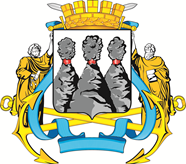 ГОРОДСКАЯ ДУМАПЕТРОПАВЛОВСК-КАМЧАТСКОГО ГОРОДСКОГО ОКРУГАот 21.06.2023 № 142-р13-я сессияг.Петропавловск-КамчатскийО внесении изменений в решение Городской Думы Петропавловск-Камчатского городского округа 
от 24.08.2022 № 1221-р «Об утверждении Прогнозного плана приватизации муниципального имущества Петропавловск-Камчатского городского округа на 2023 год 
и плановый период 2024-2025 годов»№Наименование объектаАдрес объектаХарактеристика объектаПредлагаемые сроки приватизации1движимое имуществгород Петропавловск-Камчатский металлический лом, весом 106,401 тонны 2023 год2нежилые помещенияКамчатский край,город Петропавловск-Камчатский, 
улица Партизанская, 
дом 33нежилые помещения, поз. 1-7, 1 этажа в жилом доме, площадь 42,7 квадратных метров2023-2024 годы3нежилые помещенияКамчатский край,город Петропавловск-Камчатский, 
улица Полевая, 
дом 25нежилые помещения, поз. 1-9 цокольного этажа в жилом доме, площадь 121,8 квадратных метров2023-2024 годы4нежилые помещенияКамчатский край,город Петропавловск-Камчатский, 
улица Бохняка, 
дом 4нежилые помещения подвала, поз. 1-8 в жилом доме, площадь 107,3 квадратных метров2023-2024 годы5здание домоуправления № 4, пристроенное к жилому дому Камчатский край,город Петропавловск-Камчатский, 
улица Солнечная, дом 11здание домоуправления 
№ 4, пристроенное к жилому дому по улице Солнечная, дом, 11, площадь 180,3 квадратных метров2023-2024 годы6нежилое помещениеКамчатский край,город Петропавловск-Камчатский, 
улица Командорская, 
дом 2нежилое помещение 27, 28, этаж № 3, площадью 19,7 квадратных метров2023-2024 годы7нежилое помещениеКамчатский край,город Петропавловск-Камчатский, 
улица Командорская, 
дом 2нежилое помещение 12, этаж № 2, площадью 111,3 квадратных метров 2023-2024 годы8нежилое здание Камчатский край,город Петропавловск- Камчатский, улица Попованежилое здание, 1 этажное, площадью 226 квадратных метров2023-2024 годы9нежилые помещенияКамчатский край,город Петропавловск- Камчатский, 
улица Бийская, 
дом 7нежилые помещения, поз. 12-23 цокольного этажа в жилом доме, площадью 178 квадратных метров2023-2024 годы10нежилые помещенияКамчатский край,город Петропавловск- Камчатский, улица Ленинградская, 
дом 9А нежилые помещения, поз. 19-46 цокольного этажа в жилом доме, площадью 385,6 квадратных метров2023-2024 годыПредседатель Городской Думы Петропавловск-Камчатского городского округа А.С. Лиманов